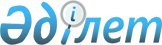 Об утверждении регламентов государственных услуг в сфере физической культуры и спорта
					
			Утративший силу
			
			
		
					Постановление акимата Алматинской области от 20 ноября 2012 года N 360. Зарегистрировано Департаментом юстиции Алматинской области 12 декабря 2012 года N 2234. Утратило силу постановлением акимата Алматинской области от 02 июня 2014 года № 196      Сноска. Утратило силу постановлением акимата Алматинской области от 02.06.2014 № 196.      Примечание РЦПИ:

      В тексте сохранена авторская орфография и пунктуация.       

В соответствии со статьей 9-1 Закона Республики Казахстан от 27 ноября 2000 года "Об административных процедурах", статьей 27 Закона Республики Казахстан от 23 января 2001 года "О местном государственном управлении и самоуправлении в Республике Казахстан" и Постановлением Правительства Республики Казахстан от 27 июля 2012 года № 981 "Об утверждении стандартов государственных услуг, оказываемых Агентством Республики Казахстан по делам спорта и физической культуры, местными исполнительными органами в сфере физической культуры и спорта", акимат Алматинской области ПОСТАНОВЛЯЕТ:



      1. Утвердить прилагаемые:



      1) регламент государственной услуги "Присвоение категорий спортивным сооружениям";



      2) регламент государственной услуги "Присвоение спортивных разрядов и категорий: кандидат в мастера спорта, первый спортивный разряд, тренер высшего и среднего уровня квалификации первой категории, инструктор - спортсмен высшего уровня квалификации первой категории, методист высшего и среднего уровня квалификации первой категории, судья по спорту первой категории";



      3) регламент государственной услуги "Присвоение спортивных разрядов и категорий: второй и третий, первый, второй и третий юношеские, тренер высшего и среднего уровня квалификации второй категории, инструктор - спортсмен высшего уровня квалификации второй категории, методист высшего и среднего уровня квалификации второй категории, судья по спорту";



      2. Контроль за исполнением настоящего постановления возложить на заместителя акима области Бескемпирова С.И.



      3. Настоящее постановление вступает в силу со дня государственной регистрации в органах юстиции и вводится в действие по истечении десяти календарных дней после дня его первого официального опубликования.      

 Аким

      Алматинской области                        А. Мусаханов

Утвержден

постановлением акимата

Алматинской области "Об утверждении

регламентов государственных услуг

в сфере физической культуры и спорта"

от 20 ноября 2012 года № 360 

Регламент государственной услуги "Присвоение категорий

спортивным сооружениям" 

1. Основные понятия

      1. В настоящем регламенте государственной услуги "Присвоение категорий спортивным сооружениям" (далее-Регламент) используются следующие понятия:



      1) потребитель – физическое лицо;



      2) уполномоченный орган – управление туризма, физической культуры и спорта Алматинской области;



      3) руководитель уполномоченного органа – начальник;



      4) комиссия - созданная в управлении для рассмотрения вопросов по присвоению категорий спортивным сооружениям;



      5) ответственный сотрудник уполномоченного органа - сотрудник, на которого возложены обязанности по оказанию государственной услуги, согласно должностной инструкции;



      6) ЦОН – центр обслуживания населения (далее Центр);



      7) инспектор ЦОНа – сотрудник центра обслуживания населения, осуществляющий прием заявлений и документов потребителя;



      8) инспектор накопительного отдела ЦОНа – сотрудник центра обслуживания населения, осуществляющий сбор документов и передающий их рабочему органу. 

2. Общие положения

      2. Настоящий регламент разработан в соответствии с пунктом 4 статьи 9-1 Закона Республики Казахстан от 27 ноября 2000 года "Об административных процедурах".



      3. Государственная услуга оказывается Управлением туризма, физической культуры и спорта Алматинской области (далее – управление), расположенным по адресу: г. Талдыкорган, ул.Желтоксан 222, через центры обслуживания населения (далее - центры), адреса которых указаны в приложении 1 к настоящему регламенту.



      4. Форма государственной услуги: не автоматизированная.



      5. Государственная услуга предоставляется бесплатно.



      6. Государственная услуга оказывается на основании подпункта 17) статьи 23 Закона Республики Казахстан от 2 декабря 1999 года № 490 "О физической культуре и спорте", Постановлением Правительства Республики Казахстан от 27 июля 2012 года № 981 "Об утверждении стандартов государственных услуг", оказываемых Агентством Республики Казахстан по делам спорта и физической культуре, местными исполнительными органами в сфере физической культуры и спорта", статьи 15-2 Закона Республики Казахстан от 27 ноября 2000 года "Об административных процедурах", статьи 29 Закона Республики Казахстан от 11 января 2007 года "Об информатизации" и приказа Министерства туризма и спорта Республики Казахстан "Об утверждении Правил использования спортивных сооружений" № 02-02-18/59 от 14 апреля 2011 года.



      7. Результатом оказываемой государственной услуги являются присвоение категории спортивному сооружению, указанной в типовой форме паспорта согласно приложению 2 настоящего регламента на бумажном носителе, либо мотивированный ответ об отказе в оказании государственной услуги в форме электронного документа. 

3. Требования к порядку оказания государственной услуги

      8. Полная информация о порядке оказания государственной услуги и необходимых документах располагается на стендах уполномоченного органа.

      Информацию по вопросам и о ходе оказания государственной услуги можно получить в управлении туризма, физической культуры и спорта Алматинской области, в ЦОНе а также на интернет-ресурсе управления туризма, физической культуры и спорта Алматинской области: www.sport.7su.kz.



      9. Сроки оказания государственной услуги, согласно пункта 7 стандарта.



      10. В предоставлении государственной услуги отказывается по основаниям, согласно пункта 16 стандарта.



      11. Этапы оказания государственной услуги с момента получения заявления от потребителя для получения государственной услуги и до момента выдачи результата государственной услуги через уполномоченный орган:



      1) потребитель подает заявление в уполномоченный орган;



      2) канцелярия уполномоченного органа осуществляет регистрацию и выдает расписку потребителю услуги о приеме соответствующих документов с указанием: номера и даты приема запроса; вида запрашиваемой государственной услуги; количества и названий приложенных документов; даты, времени и места выдачи документов; фамилии, имени, отчества должности специалиста уполномоченного органа, принявшего заявление на оформление документов;



      3) канцелярия уполномоченного органа передает документы руководству уполномоченного органа;



      4) руководство уполномоченного органа осуществляет ознакомление с поступившими документами и определяет исполнителя уполномоченного органа;



      5) исполнитель уполномоченного органа рассматривает поступившие документы и представляет на рассмотрение комиссии:



      6) комиссия рассматривает документы и выносит протокольное решение;



      7) исполнитель уполномоченного органа на основании протокольного решения подготавливает приказ либо мотивированный отказ;



      8) руководитель уполномоченного органа подписывает приказ либо мотивированный отказ и направляет его в канцелярию уполномоченного органа;



      9) канцелярия уполномоченного органа передает документы потребителю.

      Этапы оказания государственной услуги с момента получения заявления от потребителя для получения государственной услуги и до момента выдачи результата государственной услуги через ЦОН:



      1) потребитель подает заявление в ЦОН;



      2)инспектор ЦОНа регистрирует заявление, выдает расписку потребителю услуги о приеме соответствующих документов с указанием: номера и даты приема запроса; вида запрашиваемой государственной услуги; количества и названий приложенных документов: даты, времени и места выдачи документов, фамилии, имени, отчества инспектора центра, принявшего заявление на оформление документов;



      3) инспектор Центра передает документы в уполномоченный орган;



      4)сотрудник канцелярии направляет результат оказания государственной услуги в Центр;



      5) инспектор Центра выдает получателю копию приказа либо мотивированный отказ.



      12. Минимальное количество лиц, осуществляющих прием документов для оказания государственной услуги в уполномоченном органе и в ЦОНе составляет один сотрудник. 

4. Описание порядка действий (взаимодействия) в процессе

оказания государственной услуги

      13. Прием документов осуществляется сотрудником уполномоченного органа.

      При оказании государственной услуги сотрудник уполномоченного органа осуществляет проверку на наличие документов, согласно требованиям пункта 11 стандарта.

      Ответственный сотрудник уполномоченного органа выдает потребителю расписку с указанием даты регистрации, фамилии и инициалов лица, принявшего документы.



      14. Для получения государственной услуги потребитель предъявляет в Центр документы, предусмотренные пунктом 11 стандарта.



      15. В процессе оказания государственной услуги участвуют следующие структурно-функциональны единицы (далее СФЕ);



      1) инспектор Центра;



      2) инспектор накопительного отдела Центра;



      3) сотрудник канцелярии уполномоченного органа;



      4) руководитель уполномоченного органа;



      5) исполнитель уполномоченного органа;



      6) комиссия уполномоченного органа.



      16.Текстовое табличное описание последовательности и взаимодействия административных действий в процессе оказания государственной услуги и СФЕ, приведены в приложении 3 к настоящему регламенту.



      17.Схема, отражающая взаимосвязь между логической последовательностью административных действий в процессе оказания государственной услуги и СФЕ, приведены в приложении 4 функционального взаимодействия к настоящему регламенту. 

5. Ответственность должностных лиц, оказывающих государственные

услуги

      18. Ответственным лицом за оказание государственной услуги является руководитель уполномоченного органа и Центра.

      Руководитель уполномоченного органа несет ответственность за реализацию оказания государственной услуги в установленные сроки в соответствии с законодательными актами Республики Казахстан.

Приложение 1

к регламенту государственной

услуги "Присвоение категорий

спортивным сооружениям" 

Адреса центров обслуживания населения

Приложение 2

к регламенту государственной

услуги "Присвоение категорий

спортивным сооружениям" 

Типовая форма паспорта спортивного сооружения

Наименование спортивного сооружения 

1. Общие сведения

      1. Адрес (область, город, район, село, улица, дом, номер телефона)_______



      2. Организация, в ведении которой находится данное сооружение ________



      3. Год и месяц ввода в эксплуатацию__________________________________



      4. Балансовая стоимость (млн. тенге)_________________________________



      5. Земельный участок (в га) ________________________________________



      6. Сооружение специально построенное или приспособленное____________



      7. Теплоснабжение (местное, централизованное)_______________________



      8. Водоснабжение (городская сеть, артезианские колодцы, скважины из-под естественных водоемов) _____________________________________________



      9. Канализационная сеть (городская, выгребная, наличие очистных сооружений) _______________________________________________________



      10. Вентиляция (естественная, вытяжная, приточная, приточно-вытяжная)__



      11. Электроснабжение (собственный источник, централизованное) ________



      12. Телефонизация (количество номеров)___________________________



      13. Ограждение территории (бетон, металл, дерево)____________________



      14. Дополнительные инженерно-технические службы и устройства (холодильные установки, мачтовые освещение, автоматическая служба)_________________________________________________________ 

2. Основные сооружения и помещенияПродолжение таблицы 

3. Вспомогательные сооружения и помещения 

4. Жилые помещения и другие здания 

5. Сооружения для зрителя 

6. Сведения о спортивном сооружении

      1. Номер и дата подписания акта государственной комиссии о приеме спортивного сооружения в эксплуатацию.

      2. Планово-расчетные показатели количественного состава занимающихся и суточного режима работы спортивных сооружений:

      3. Номера и даты выдачи заключений о соответствии спортивного сооружения санитарно-гигиеническим и противопожарным нормам и требованиям.

      4. Информация об имеющемся спортивном оборудовании и инвентаре (составляется произвольной форме).

      5. Информация о доступности спортивного сооружения для посещения лицам с ограниченными возможностями (составляется в произвольной форме).

      6. Дополнения и замечания      Паспорт составили:

      руководитель организации, в ведении которой находится

      спортивное сооружение____________________________      Представитель____________________________________

      Специалист государственного органа_________________      Дата заполнения ___________20___года

Приложение 3

к регламенту государственной

услуги "Присвоение категорий

спортивным сооружениям" 

Описание последовательности и взаимодействие административных

действий (процедур)

Таблица 1.

Описание действий СФЕ

Таблица 2.

Варианты использования.Основной процесс.

Приложение 4

к регламенту государственной

услуги "Присвоение категорий

спортивным сооружениям" Схема функционального взаимодействия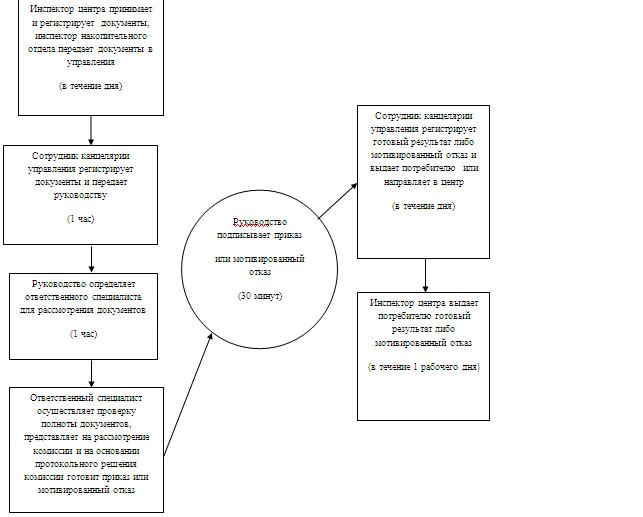 

Утвержден

постановлением акимата

Алматинской области "Об утверждении

регламентов государственных услуг

в сфере физической культуры и спорта"

от 20 ноября 2012 года № 360 

Регламент государственной услуги "Присвоение спортивных званий

и категорий: кандидат в мастера спорта, первый спортивный

разряд, тренер высшего и среднего уровня квалификации первой

категории, инструктор-спортсмен высшего уровня квалификации

первой категории, методист высшего и среднего уровня

квалификации первой категории, судья по спорту первой

категории" 

1. Основные понятия      В настоящем регламенте государственной услуги "Присвоение спортивных званий и категорий: кандидат в мастера спорта, первый спортивный разряд, тренер высшего и среднего уровня квалификации первой категории, инструктор-спортсмен высшего уровня квалификации первой категории, судья по спорту первой категории" (далее-Регламент) используются следующие понятия:



      1) потребитель – физическое лицо;



      2) уполномоченный орган – управление туризма, физической культуры и спорта Алматинской области;



      3) руководитель уполномоченного органа – начальник;



      4) комиссия - созданная в управлении для рассмотрения вопросов по присвоению спортивных разрядов, тренерских и судейских категорий работникам организаций физической культуры и спорта;



      5) ответственный сотрудник уполномоченного органа - сотрудник, на которого возложены обязанности по оказанию государственной услуги, согласно должностной инструкции;



      6) ЦОН – центр обслуживания населения (далее Центр);



      7) инспектор ЦОНа – сотрудник центра обслуживания населения, осуществляющий прием заявлений и документов потребителя;



      8) инспектор накопительного отдела ЦОНа – сотрудник центра обслуживания населения, осуществляющий сбор документов и передающий их рабочему органу. 

2. Общие положения 

      2. Настоящий регламент разработан в соответствии с пунктом 4 статьи 9-1 Закона Республики Казахстан от 27 ноября 2000 года "Об административных процедурах".



      3. Государственная услуга оказывается Управлением туризма, физической культуры и спорта Алматинской области (далее – управление), расположенным по адресу: город Талдыкорган, улица Желтоксан 222, через центры обслуживания населения (далее - центры), адреса которых указаны в приложении 1 к настоящему регламенту.



      4. Форма государственной услуги: не автоматизированная.



      5. Государственная услуга предоставляется бесплатно.



      6. Государственная услуга оказывается на основании пунктов 2), 3), 4), 5) статьи 22-1 Закона Республики Казахстан от 2 декабря 1999 года № 490 "О физической культуре и спорте", Постановлением Правительства Республики Казахстан от 27 июля 2012 года № 981 "Об утверждении стандартов государственных услуг, оказываемых Агентством Республики Казахстан по делам спорта и физической культуры, местными исполнительными органами в сфере физической культуры и спорта", Приказа и.о. Министра туризма и спорта Республики Казахстан от 5 марта 2011 года № 02-02-18/29 "Об утверждении Правил проведения и условий аттестации гражданских служащих в сфере физической культуры и спорта, а также Правил присвоения квалификационных категорий тренерам, методистам, инструкторам" и Приказа и.о.Министра туризма и спорта Республики Казахстан от 22 августа 2008 года № 01-08/142 "Об утверждении Правил присвоения спортивных званий, разрядов и судейских категорий".



      7. Результатом оказания государственной услуги является выдача копии приказа и удостоверение о присвоении категорий тренерам, методистам, инструкторам сроком на 5 лет, либо мотивированный ответ об отказе в предоставлении услуги на бумажном носителе. 

3. Требования к порядку оказания государственной услуги

      8. Полная информация о порядке оказания государственной услуги и необходимых документах располагается на стендах уполномоченного органа.

      Информацию по вопросам и о ходе оказания государственной услуги можно получить в управлении туризма, физической культуры и спорта Алматинской области, в ЦОНе а также на интернет-ресурсе управления туризма, физической культуры и спорта Алматинской области: www.sport.7su.kz.



      9. Сроки оказания государственной услуги, согласно пункта 7 стандарта.



      10. В предоставлении государственной услуги отказывается по основаниям, согласно пункта 16 стандарта.



      11. Этапы оказания государственной услуги с момента получения заявления от потребителя для получения государственной услуги и до момента выдачи результата государственной услуги через уполномоченный орган:



      1) потребитель подает заявление в уполномоченный орган;



      2) канцелярия уполномоченного органа осуществляет регистрацию и выдает расписку потребителю услуги о приеме соответствующих документов с указанием: номера и даты приема запроса; вида запрашиваемой государственной услуги; количества и названий приложенных документов; даты, времени и места выдачи документов; фамилии, имени, отчества должности специалиста уполномоченного органа, принявшего заявление на оформление документов;



      3) канцелярия уполномоченного органа передает документы руководству уполномоченного органа;



      4) руководство уполномоченного органа осуществляет ознакомление с поступившими документами и определяет исполнителя уполномоченного органа;



      5) исполнитель уполномоченного органа рассматривает поступившие документы и представляет на рассмотрение комиссии:



      6) комиссия рассматривает документы и выносит протокольное решение;



      7) исполнитель уполномоченного органа на основании протокольного решения подготавливает приказ либо мотивированный отказ;



      8) руководитель уполномоченного органа подписывает приказ либо мотивированный отказ и направляет его в канцелярию уполномоченного органа;



      9) канцелярия уполномоченного органа передает документы потребителю.



      Этапы оказания государственной услуги с момента получения заявления от потребителя для получения государственной услуги и до момента выдачи результата государственной услуги через ЦОН:



      1) потребитель подает заявление в ЦОН;



      2)инспектор ЦОНа регистрирует заявление, выдает расписку потребителю услуги о приеме соответствующих документов с указанием: номера и даты приема запроса; вида запрашиваемой государственной услуги; количества и названий приложенных документов: даты, времени и места выдачи документов, фамилии, имени, отчества инспектора центра, принявшего заявление на оформление документов;



      3) инспектор Центра передает документы в уполномоченный орган;



      4)сотрудник канцелярии направляет результат оказания государственной услуги в Центр;



      5) инспектор Центра выдает получателю копию приказа либо мотивированный отказ.



      12. Минимальное количество лиц, осуществляющих прием документов для оказания государственной услуги в уполномоченном органе и в ЦОНе составляет один сотрудник. 

4. Описание порядка действий (взаимодействия) в процессе

оказания государственной услуги

      13. Прием документов осуществляется сотрудником уполномоченного органа.

      При оказании государственной услуги сотрудник уполномоченного органа осуществляет проверку на наличие документов, согласно требованиям пункта 11 стандарта.

      Ответственный сотрудник уполномоченного органа выдает потребителю расписку с указанием даты регистрации, фамилии и инициалов лица, принявшего документы.



      14. Для получения государственной услуги потребитель предъявляет в Центр документы, предусмотренные пунктом 11 стандарта.



      15. В процессе оказания государственной услуги участвуют следующие структурно-функциональные единицы (далее СФЕ);



      1) инспектор Центра;



      2) инспектор накопительного отдела Центра;



      3) сотрудник канцелярии уполномоченного органа;



      4) руководитель уполномоченного органа;



      5) исполнитель уполномоченного органа;



      6) комиссия уполномоченного органа.



      16.Текстовое табличное описание последовательности и взаимодействия административных действий в процессе оказания государственной услуги и СФЕ, приведены в приложении 2 к настоящему регламенту.



      17.Схема, отражающая взаимосвязь между логической последовательностью административных действий в процессе оказания государственной услуги и СФЕ, приведены в приложении 3 функционального взаимодействия к настоящему регламенту. 

5. Ответственность должностных лиц, оказывающих государственные

услуги

      18. Ответственным лицом за оказание государственной услуги является руководитель уполномоченного органа и Центра.

      Руководитель уполномоченного органа несет ответственность за реализацию оказания государственной услуги в установленные сроки в соответствии с законодательными актами Республики Казахстан.

Приложение 1

к регламенту государственной услуги

"Присвоение спортивных званий

и категорий: кандидат в мастера

спорта, первый спортивный разряд,

тренер высшего и среднего уровня

квалификации первой категории,

инструктор-спортсмен высшего

уровня квалификации первой

категории, методист высшего

и среднего уровня квалификации

первой категории, судья по спорту

первой категории" 

Адреса центров обслуживания населения

Приложение 2

к регламенту государственной услуги

"Присвоение спортивных званий

и категорий: кандидат в мастера

спорта, первый спортивный разряд,

тренер высшего и среднего уровня

квалификации первой категории,

инструктор-спортсмен высшего

уровня квалификации первой

категории, методист высшего

и среднего уровня квалификации

первой категории, судья по спорту

первой категории" 

Описание последовательности и взаимодействие административных

действий (процедур)

Таблица 1.

Описание действий СФЕ

Таблица 2.

Варианты использования.Основной процесс.

Приложение 3

к регламенту государственной услуги

"Присвоение спортивных званий

и категорий: кандидат в мастера

спорта, первый спортивный разряд,

тренер высшего и среднего уровня

квалификации первой категории,

инструктор-спортсмен высшего

уровня квалификации первой

категории, методист высшего

и среднего уровня квалификации

первой категории, судья по спорту

первой категории" Схема функционального взаимодействия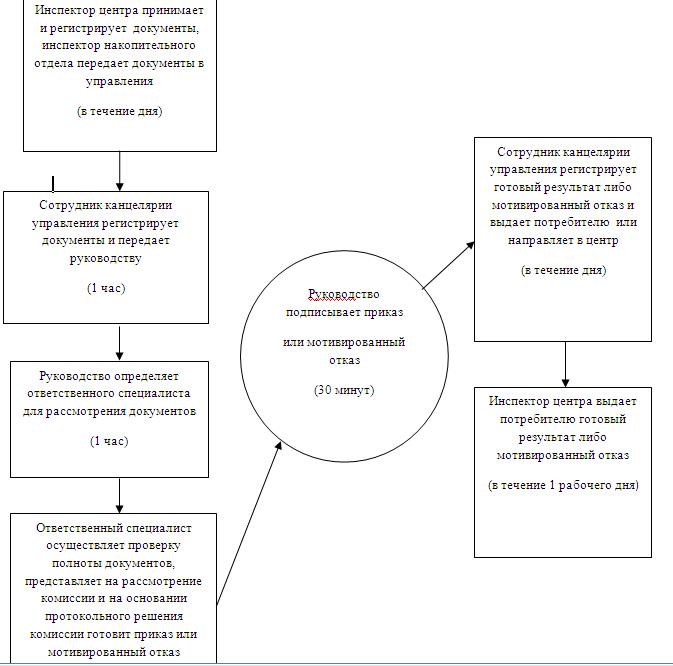 

Утвержден

постановлением акимата

Алматинской области "Об утверждении

регламентов государственных услуг

в сфере физической культуры и спорта"

от 20 ноября 2012 года № 360 

Регламент государственной услуги "Присвоение спортивных званий

и категорий: спортсмен второго и третьего разряда, первый,

второй и третий юношеские разряды, тренер высшего и среднего

уровня квалификации второй категории, инструктор-спортсмен

высшего уровня квалификации второй категории, методист высшего

и среднего уровня квалификации второй категории, судья по

спорту" 

1. Основные понятия

      В настоящем регламенте государственной услуги "Присвоение спортивных званий и категорий: спортсмен второго и третьего разряда, первый, второй и третий юношеские разряд, тренер высшего и среднего уровня квалификации второй категории, инструктор-спортсмен высшего уровня квалификации второй категории, методист высшего и среднего уровня квалификации второй категории, судья по спорту" (далее – регламент) используются следующие понятия:



      1) потребитель - физическое лицо;



      2) уполномоченный орган – отделы физической культуры и спорта районов и городов области;



      3) сотрудник канцелярии – сотрудник городского, районного отдела физической культуры и спорта, осуществляющий прием и регистрацию документов физического лица;



      4) ответственный исполнитель уполномоченного органа – сотрудник уполномоченного органа, на которого возложены обязанности, согласно должностной инструкции;



      5) руководитель уполномоченного органа – начальник городского, районного отдела физической культуры и спорта;



      6) комиссия – созданная в уполномоченном органе для рассмотрения вопросов по присвоению спортивных разрядов, тренерских и судейских категорий;



      7) ответственный сотрудник уполномоченного органа – сотрудник на кого возложены обязанности по оказанию государственной услуги;



      8) ЦОН – центр обслуживания населения (далее-Центр)



      9) инспектор ЦОНа – сотрудник центра обслуживания населения, осуществляющий прием заявлений и документов потребителя;



      10) инспектор накопительного отдела ЦОНа – сотрудник центра обслуживания населения, осуществляющий сбор документов и передающий их уполномоченному органу. 

2. Общие положения

      2. Настоящий регламент разработан в соответствии с пунктом 4 статьи 9-1 Закона Республики Казахстан от 27 ноября 2000 года "Об административных процедурах".



      3. Государственная услуга оказывается городскими и районными отделами физической культуры и спорта (далее – отделы), через центры обслуживания населения (далее-центры) адреса которых указаны в приложении 1 и 2 к настоящему регламенту.



      4. Форма государственной услуги: не автоматизированная.



      5. Государственная услуга предоставляется бесплатно.



      6. Государственная услуга оказывается на основании подпунктов 2), 3), 4), 5 статьи 22-1 Закона Республики Казахстан от 2 декабря 1999 года № 490 "О физической культуре и спорте", Постановлением Правительства Республики Казахстан от 27 июля 2012 года № 981 "Об утверждении стандартов государственных услуг, оказываемых Агентством Республики Казахстан по делам спорта и физической культуры, местными исполнительными органами в сфере физической культуры и спорта", приказа и.о. Министра туризма и спорта Республики Казахстан от 5 марта 2011 года № 02-02-18/29 "Об утверждении Правил проведения и условий аттестации гражданских служащих в сфере физической культуры и спорта, а также Правил присвоения квалификационных категорий тренерам, методистам, инструкторам", приказа и.о. Министра туризма и спорта Республики Казахстан от 22 августа 2008 года № 01-08/142 "Об утверждении Правил присвоения спортивных званий, разрядов и судейских категорий".



      7. Результатом государственной услуги являются выдача копии приказа и удостоверение о присвоении категории тренерам, методистам, инструкторам сроком на 5 лет, либо мотивированный ответ об отказе в предоставлении государственной услуги на бумажном носителе.       

3. Требования к порядку оказания государственной услуги

      8. Полная информация о порядке оказания государственной услуги и необходимых документов располагается на стендах уполномоченного органа.

      Информацию по вопросам и о ходе оказания государственной услуги можно получить в управлении туризма, физической культуры и спорта Алматинской области, в ЦОНе, а также на интернет-ресурсе управления туризма, физической культуры и спорта Алматинской области: www.zport. 7su.kz.



      9. Сроки оказания государственной услуги, согласно пункта 7 стандарта.



      10. В предоставлении государственной услуги отказывается по основаниям, согласно пункта 16 стандарта.



      11. Этапы оказания государственной услуги с момента получения заявления от потребителя для получения государственной услуги и до момента выдачи результата государственной услуги через уполномоченный орган:



      1) потребитель подает заявление в уполномоченный орган;



      2) канцелярия уполномоченного органа осуществляет регистрацию и выдает расписку потребителю услуги о приеме соответствующих документов с указанием: номера и даты приема запроса, вида запрашиваемой государственной услуги; количества и названий приложенных документов; даты, времени и места выдачи документов; фамилии, имени, отчества, должности специалиста уполномоченного органа, принявшего заявление на оформление документов;



      3) канцелярия уполномоченного органа передает документы руководству уполномоченного органа;



      4) руководство уполномоченного органа осуществляет ознакомление с поступившими документами и определяет исполнителя уполномоченного органа;



      5)исполнитель уполномоченного органа рассматривает поступившие документы и представляет на рассмотрение комиссии:



      6) комиссия рассматривает документы и выносит протокольное решение;



      7) исполнитель уполномоченного на основании протокольного решения подготавливает приказ либо мотивированный отказ;



      8)руководитель уполномоченного органа подписывает приказ либо мотивированный отказ и направляет его в канцелярию уполномоченного органа



      9)канцелярия уполномоченного органа передает документы потребителю.



      Этапы оказания государственной услуги с момента получения государственной услуги и до момента выдачи результата государственной услуги через ЦОН:



      1)потребитель подает заявление в ЦОН;



      2)инспектор ЦОНа регистрирует заявление, выдает расписку потребителю услуги о приеме соответствующих документов с указанием: номера и даты приема запроса; вида запрашиваемой государственной услуги; количества и названий приложенных документов: даты, времени и места выдачи документов, фамилии, имени, отчества инспектора центра, принявшего заявление на оформление документов;



      3)инспектор Центра передает документы в уполномоченный орган;



      4)сотрудник канцелярии направляет результат оказания государственной услуги в Центр;



      5) инспектор Центра выдает получателю копию приказа, либо мотивированный отказ.



      12. Минимальное количество лиц, осуществляющих прием документов для оказания государственной услуги в уполномоченном органе и в ЦОНе составляет один сотрудник. 

4. Описание порядка действий (взаимодействия) в процессе

оказания государственной услуги

      13.Прием документов осуществляется сотрудником уполномоченного органа.

      При оказании государственной услуги сотрудник уполномоченного органа осуществляет проверку на наличие документов, согласно требованиям пункта 11 стандарта.

      Ответственный сотрудник уполномоченного органа выдает потребителю расписку с указанием даты регистрации, фамилии и инициалов лица, принявшего документы.



      14. Для получения государственной услуги потребитель предъявляет в Центр документы, предусмотренные пунктом 11 стандарта.



      15.В процессе оказания государственной услуги участвуют следующие структурно-функциональные единицы (далее-СФЕ):



      1) инспектор центра;



      2) инспектор накопительного отдела центра;



      3) сотрудник канцелярии уполномоченного органа;



      4) руководитель уполномоченного органа;



      5) исполнитель уполномоченного органа;



      6) комиссия уполномоченного органа.



      16. Текстовое табличное описание последовательности и взаимодействия административных действий в процессе оказания государственной услуги и СФЕ, приведены приложении 3 к настоящему регламенту.



      17.Схема, отражающая взаимосвязь между логической последовательностью административных действий в процессе оказания государственной услуги и СФЕ, приведены в приложении 4 функционального взаимодействия к настоящему регламенту. 

5. Ответственность должностных лиц, оказывающих государственные

услуги

      18. Ответственным лицом за оказание государственной услуги является руководитель уполномоченного органа и Центра.

      Руководитель уполномоченного органа несет ответственность за реализацию оказания государственной услуги в установленные скрои в соответствии с законодательными актами Республики Казахстан.

Приложение 1

к регламенту государственной услуги

"Присвоение спортивных званий

и категорий: второй и третий спортивный

разряд, первый, второй и третий юношеские,

тренер высшего и среднего уровня

квалификации второй категории,

инструктор-спортсмен высшего уровня

квалификации второй категории, методист

высшего среднего уровня квалификации

второй категории, судья по спорту" 

Адрес и график работы областного управления туризма, физической

культуры и спорта

Приложение 2

к регламенту государственной услуги

"Присвоение спортивных званий

и категорий: второй и третий спортивный

разряд, первый, второй и третий юношеские,

тренер высшего и среднего уровня

квалификации второй категории,

инструктор-спортсмен высшего уровня

квалификации второй категории, методист

высшего среднего уровня квалификации

второй категории, судья по спорту" 

Адреса центров обслуживания населения

Приложение 3

к регламенту государственной услуги

"Присвоение спортивных званий

и категорий: второй и третий спортивный

разряд, первый, второй и третий юношеские,

тренер высшего и среднего уровня

квалификации второй категории,

инструктор-спортсмен высшего уровня

квалификации второй категории, методист

высшего среднего уровня квалификации

второй категории, судья по спорту" 

Описание последовательности и взаимодействие административных

действий (процедур)

Таблица 1.

Описание действий СФЕ

Таблица 2.

Варианты использования.Основной процесс.

Приложение 4

к регламенту государственной услуги

"Присвоение спортивных званий

и категорий: второй и третий спортивный

разряд, первый, второй и третий юношеские,

тренер высшего и среднего уровня

квалификации второй категории,

инструктор-спортсмен высшего уровня

квалификации второй категории, методист

высшего среднего уровня квалификации

второй категории, судья по спорту" Схема функционального взаимодействия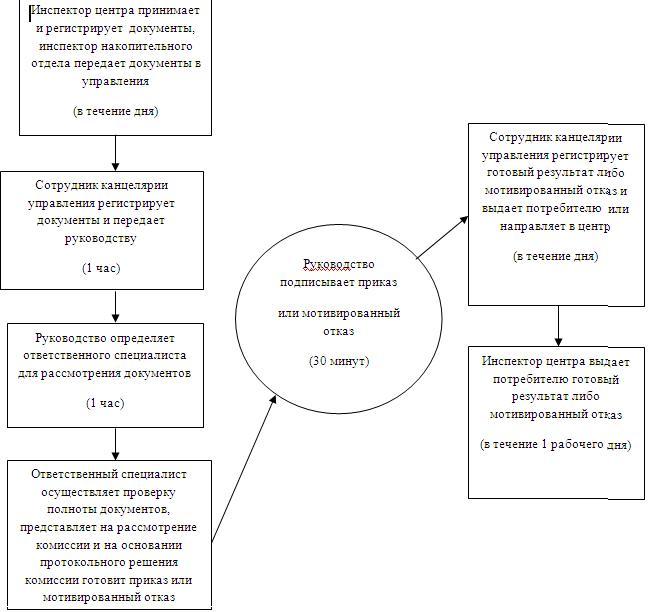 
					© 2012. РГП на ПХВ «Институт законодательства и правовой информации Республики Казахстан» Министерства юстиции Республики Казахстан
				№п/пНаименование

центров

(филиалы,

отделы,

отделения)Адрес месторасположенияКонтактные

данные1234Филиал РГП "Центр обслуживания населения Алматинской области"Филиал РГП "Центр обслуживания населения Алматинской области"Филиал РГП "Центр обслуживания населения Алматинской области"Филиал РГП "Центр обслуживания населения Алматинской области"1.Филиал РГП "ЦОН

Алматинской

области"город Талдыкорган,

улица Тауелсіздіқ, 67 Б8 (7282)

24-15-068 (7292)

24-41-331.1Отдел города

Талдыкоргангород Талдыкорган,

улица Тауелсіздіқ, 67 Б8 (7282)

24-49-751.2Аксуский

районный отделпоселок Жансугурова,

улица Кабанбай батыра, 208 (72832)

2-14-511.3Алакольский

районный отделгород Ушарал,

улица 8 марта, 638 (72833)

2-35-461.4Балхашский

районный отделсело Баканас,

улица Бижанова, 25 а8 (72773)

95-2-221.5Енбекшиказахский

районный отдел город Есик,

улица Абая, 314 "а"8 (72775)

7-22-771.6Ескельдинский

районный отдел поселок Карабулак,

улица Оразбекова, 528 (72836)

3-22-161.7Жамбылский

районный отделпоселок Узынагаш,

улица Мажитова, 18 (72770)

2-31-68 1.8Илийский

районный отделпоселок Отеген батыра,

микрорайон Куат,улица

Тауелсіздіқ 258 (72772)

51-74-481.9Карасайский

районный отделгород Каскелен,

улица Жангозина, 388 (72771)

2-56-968 (72771) 2-56-861.10Каратальский

районный отделгород Уштобе,

улица.Абылай хана, 228 (72834)

2-02-051.11Капшагайский

городской отделгород Капшагай,

улица Кунаева, 418 (72772)

4-79-611.12Кербулакский

районный отделгород Сарыөзек,

улица Момышұлы, б/н8 (72840)

32-5-621.13Коксуский

районный отделпоселок Балпык би,

улица Измайлова, 108 (72838)

2-16-191.14Панфиловский

районный отделгород Жаркент,

улица Головацкого, б/н8 (72831)

5-51-111.15Райымбекский

районный отделсело Кеген,

улица Момышұлы, б/н8 (72777)

2-20-841.16Сарканский

районный отделгород Саркан,

улица Жамбыла, 44/468 (72839)

2-35-801.17Талгарский

районный отделгород Талгар,

улица Лермонтова, 53 А8 (72774)

2-21-331.18Текелийский

городской отделгород Текели,

улица Таулсыздык, 9 А8 (72835)

4-35-381.19Уйгурский

районный отделсело Чунджа,

улица Касымбекова, 358 (72778)

2-43-35Утверждена:

категория ________________

приказ № ___________

от _____________20___годаПаспорт зарегистрирован

_____________________________

_____________________________

(наименование государственного

органа)

(Ф.И.О. и подпись руководителя)п/п

№Наименование

и назначениеКоли-

чествоРазмерыРазмерыРазмерыРазмерып/п

№Наименование

и назначениеКоли-

чествоДлинаШиринаВысотаЭтажность,

радиусЕдиновременная

пропускная

способностьОсвещенностьПокрытиеДренажЭлектронное

табло,

электронные

часы№

п/пНаименование и

назначениеКоличествоОбщая площадьПримечания1.Раздевалка2.Душевые3.Туалет4.Фойе5.Гардероб6.Комнаты

обслуживающего

персонала7.Тренерская и

администрация8.Медицинский

кабинет9.Методический

кабинет10.Радиоузел11.Массажная12.Баня (сауна)13.Кино-

лаборатория14.Лаборатория

(мастерская15.Библиотека16.Кладовая17.Склад№ п/пНаимено-

вание и

назначениеКоличество

комнатКоличество

местПолезная

площадьКоличество

этажейПримечания1.Гостиница2.Общежитие3.Отдельные

дома4.Пищеблок5.Столовая6.Клуб7.Комната отдыха№

п/

 Наименование и

конструктивные

особенностиКоли-

чествоКоличе-

ство

рядовКоли-

чество

местКоли-

чество

крючковКоли-

чество

санитар-

ных приборовПриме-

чание1.Трибуна2.Балкон3.Гардероб4.Туалет (мужской)5.Туалет (женский)6.Буфет/столовая7.Фойе8.Ресторан/кафе№ п/пНаименование

спортивных

сооруженийКоличество

занимающихся

(максимальное)Норма

квадратных

метров на

одного

человекаКоличество

часов

эксплуатации12345Действия основного процесса (хода, потока работ)Действия основного процесса (хода, потока работ)Действия основного процесса (хода, потока работ)Действия основного процесса (хода, потока работ)№ действия (хода,

потока работ)123Наименование СФЕИнспектор центраИнспектор

накопительного

отделаИнспектор

накопительного

отделаНаименование

действия

(процесса,

процедуры,

операции) и их

описаниеПрием документовРасписывается

в журнале и

собирает

документыСоставляет

реестр и

направляет

документыФорма завершения

(данные,

документ,

организационно-

распорядительное

решение)Регистрация

в журнале и

выдача

распискиСбор

документов в

накопительный

отделОтправка

документов

в отделСроки исполнения30 минут3 раза в деньНе менее одного раза в деньНомер следующего

действия234Действия основного процесса (хода, потока работ)Действия основного процесса (хода, потока работ)Действия основного процесса (хода, потока работ)Действия основного процесса (хода, потока работ)№ действия (хода,

потока работ)456Наименование СФЕСпециалист

канцелярии

управленияРуководство

управленияОтветственный

исполнительНаименование

действия

(процесса,

процедуры,

операции) и их

описаниеПрием

документов,

регистрацияОзнакомление с

корреспонден-

цией,

определение

ответственного

исполнителя

для исполненияИсполнитель

осуществляет

проверку полноты

документов,

оформляет приказ

или

подготавливает

мотивированный

отказФорма завершения

(данные,

документ,

организационно-

распорядительное

решение)Направление

документов

руководству

для

наложения

резолюцииНаложение

резолюции,

отправка

начальнику

структурного

подразделенияПередача

документов

руководству для

подписанияСроки исполнения1 час1 часПри обращении

потребителя в

центр-в течение

пяти рабочих

днейНомер следующего

действия567№ действия

(хода,потока

работ)789Наименование

СФЕРуководство

управленияКанцелярия

управленияИнспектор центраНаименование действия

(процесса,

процедуры,

операции) и их

описаниеОзнакомление с корреспонденциейРегистрация приказа или мотивированного отказа в журналеВыдача приказа либо мотивированного отказа потребителюФорма

завершения

(данные,

документ,

организационно

-распорядитель

ное решение)Подписание

документаПередача

приказа или

мотивирован-

ного отказа

потребителю

или в центрРасписка о

выдаче приказа

либо

мотивированного

отказа

потребителюСроки

исполнения30 минутВ течение

одного

рабочего дняВ течение

рабочего дняНомер

следующего

действия89Группа 1 СФЕ

Инспектор

центраГруппа 2 СФЕ

Канцелярия

управленияГруппа 3 СФЕ

Руководство

управленияГруппа 4 СФЕ

Ответственный

исполнитель

управленияДействие № 1

Прием

документов,

выдача

расписки,

регистрация

заявления,

направление

документов в

управленияДействие № 2

Прием заявления

из центров,

регистрация,

направление

заявления

руководству

управленияДействие № 3

Определение

ответственного

исполнителя

для

исполнения,

наложение

резолюцииДействие № 4

Рассмотрение

заявления,

оформление

приказа,

передача на

подпись

руководствуДействие № 5

Подписание

приказаДействие № 6

Регистрация

приказа и

передача

приказа в центр

для выдачи

потребителюДействие № 7

Выдача приказа

потребителю в

центре№

п/пНаименование

центров

(филиалы,

отделы,

отделения)Адрес месторасположенияКонтактные

данные1234Филиал РГП "Центр обслуживания населения Алматинской области"Филиал РГП "Центр обслуживания населения Алматинской области"Филиал РГП "Центр обслуживания населения Алматинской области"Филиал РГП "Центр обслуживания населения Алматинской области"1.Филиал РГП "ЦОН

Алматинской

области"город Талдыкорган,

улица Тауелсіздік, 67 Б8 (7282)

24-15-068 (7292)

24-41-331.1Отдел города

Талдыкоргангород Талдыкорган,

улица Тауелсіздіқ, 67 Б8 (7282)

24-49-751.2Аксуский

районный отделпоселок Жансугурова,

улица Кабанбай батыра, 208 (72832)

2-14-511.3Алакольский

районный отделгород Ушарал,

улица 8 марта, 638 (72833)

2-35-461.4Балхашский

районный отделсело Баканас,

улица Бижанова, 25 а8 (72773)

95-2-221.5Енбекшиказахский

районный отдел город Есик,

улица Абая, 314 "а"8 (72775)

7-22-771.6Ескельдинский

районный отдел поселок Карабулак,

улица Оразбекова, 528 (72836)

3-22-161.7Жамбылский

районный отделпоселок Узынагаш,

улица Мажитова, 18 (72770)

2-31-68 1.8Илийский

районный отделпоселок Отеген батыра,

микрорайон Куат,улица

Тауелсіздіқ 258 (72772)

51-74-481.9Карасайский

районный отделгород Каскелен,

улица Жангозина, 388 (72771)

2-56-968 (72771) 2-56-861.10Каратальский

районный отделгород Уштобе,

улица.Абылай хана, 228 (72834)

2-02-051.11Капшагайский

городской отделгород Капшагай,

улица Кунаева, 418 (72772)

4-79-611.12Кербулакский

районный отделгород Сарыөзек,

улица Момышұлы, б/н8 (72840)

32-5-621.13Коксуский

районный отделпоселок Балпык би,

улица Измайлова, 108 (72838)

2-16-191.14Панфиловский

районный отделгород Жаркент,

улица Головацкого, б/н8 (72831)

5-51-111.15Райымбекский

районный отделсело Кеген,

улица Момышұлы, б/н8 (72777)

2-20-841.16Сарканский

районный отделгород Саркан,

улица Жамбыла, 44/468 (72839)

2-35-801.17Талгарский

районный отделгород Талгар,

улица Лермонтова, 53 А8 (72774)

2-21-331.18Текелийский

городской отделгород Текели,

улица Таулсыздык, 9 А8 (72835)

4-35-381.19Уйгурский

районный отделсело Чунджа,

улица Касымбекова, 358 (72778)

2-43-35Действия основного процесса (хода, потока работ)Действия основного процесса (хода, потока работ)Действия основного процесса (хода, потока работ)Действия основного процесса (хода, потока работ)№ действия (хода,

потока работ)123Наименование СФЕИнспектор центраИнспектор накопительного отделаИнспектор

накопительного

отделаНаименование

действия

(процесса,

процедуры,

операции) и их

описаниеПрием

документовРасписывается

в журнале и

собирает

документыСоставляет

реестр и

направляет

документыФорма завершения

(данные,

документ,

организационно-

распорядительное

решение)Регистрация

в журнале и

выдача

распискиСбор

документов в

накопительный

отделОтправка

документов

в отделСроки исполнения30 минут3 раза в деньНе менее

одного раза

в деньНомер следующего

действия234Действия основного процесса (хода, потока работ)Действия основного процесса (хода, потока работ)Действия основного процесса (хода, потока работ)Действия основного процесса (хода, потока работ)№ действия (хода,

потока работ)456Наименование СФЕСпециалист

канцелярии

управленияРуководство

управленияОтветственный

исполнительНаименование

действия

(процесса,

процедуры,

операции) и их

описаниеПрием

документов,

регистрацияОзнакомление с

корреспонден-

цией,

определение

ответственного

исполнителя

для исполненияИсполнитель

осуществляет

проверку

полноты

документов,

оформляет

приказ или

подготавливает

мотивированный

отказФорма завершения

(данные,

документ,

организационно-

распорядительное

решение)Направление

документов

руководству

для

наложения

резолюцииНаложение

резолюции,

отправка

начальнику

структурного

подразделенияПередача

документов

руководству

для подписанияСроки исполнения1 час1 часПри обращении

потребителя в

центр-в

течение пяти

рабочих днейНомер следующего

действия567№ действия

(хода,потока

работ)789Наименование

СФЕРуководство

управленияКанцелярия

управленияИнспектор

центраНаименование действия

(процесса, процедуры,

операции) и их

описаниеОзнакомление с корреспонденциейРегистрация

приказа или

мотивирован-

ного отказа в

журналеВыдача приказа

либо

мотивирован-

ного отказа

потребителюФорма

завершения

(данные,

документ,

организационно

-распоряди-

тельное

решение)Подписание

документаПередача

приказа или

мотивированног

отказа

потребителю или в центрРасписка о выдаче приказа либо мотивированного отказа потребителюСроки

исполнения30 минутВ течение

одного

рабочего дняВ течение

рабочего дняНомер

следующего

действия89Группа 1 СФЕ

Инспектор

центраГруппа 2 СФЕ

Канцелярия

управленияГруппа 3 СФЕ

Руководство

управленияГруппа 4 СФЕ

Ответственный

исполнитель

управленияДействие №1

Прием

документов,

выдача

расписки,

регистрация

заявления,

направление

документов в

управленияДействие №2

Прием заявления

из центров,

регистрация,

направление

заявления

руководству

управленияДействие № 3

Определение

ответственного

исполнителя

для

исполнения,

наложение

резолюцииДействие №4

Рассмотрение

заявления,

оформление

приказа,

передача на

подпись

руководствуДействие № 5

Подписание

приказаДействие № 6

Регистрация

приказа и

передача

приказа в центр

для выдачи

потребителюДействие № 7

Выдача приказа

потребителю в

центре№ п/пНаименованиеАдресНомерателефоновГрафик работы123451.Управление

туризма,

физической

культуры спорта

Алматинской

областигород

Талдыкорган,

улица

Желтоксан 222.8(7282)

256408

254163

256513Рабочие дни: с 9.00

до 18.00 часов

перерыв с 13.00 до

14.00 часов кроме

выходных и

праздничных дней1.1Отдел физической

культуры и спорта

Аксуского районапоселок

Джансугурова,

улица

Желтоксан 58(72832)2-14-88Рабочие дни: с 9.00

до 18.00 часов

перерыв с 13.00 до

14.00 часов кроме

выходных и

праздничных дней1.2Алакольский

районный отдел

физической

культуры и спортагород Учарал,

улица

Дулепова 31 А8(72833)2-30-14Рабочие дни: с 9.00

до 18.00 часов

перерыв с 13.00 до

14.00 часов кроме

выходных и

праздничных дней1.3Отдел физической

культуры и спорта

Балхашского районасело Баканас,

улица Конаева

728(72773)9-53-96Рабочие дни: с 9.00

до 18.00 часов

перерыв с 13.00 до

14.00 часов кроме

выходных и

праздничных дней1.4Отдел физической

культуры и спорта

Енбекшиказахского

районагород Есик,

проспект

Жамбыла 218(72775)7-23-50Рабочие дни: с 9.00

до 18.00 часов

перерыв с 13.00 до

14.00 часов кроме

выходных и

праздничных дней1.5Отдел физической

культуры и спорта

Ескельдинского

районапоселок

Карабулак,

улица

Оразбекова 318(72836)3-18-42Рабочие дни: с 9.00

до 18.00 часов

перерыв с 13.00 до

14.00 часов кроме

выходных и

праздничных дней1.6Отдел физической

культуры и спорта

Жамбылского районасело

Узунагаш,

улица Абая 478(72770)2-32-60Рабочие дни: с 9.00

до 18.00 часов

перерыв с 13.00 до

14.00 часов кроме

выходных и

праздничных дней1.7Отдел физической

культуры и спорта

Илийского районапоселок

Отеген Батыр,

улица

Баталханова 88(72752)2-30-53Рабочие дни: с 9.00

до 18.00 часов

перерыв с 13.00 до

14.00 часов кроме

выходных и

праздничных дней1.8Отдел физической

культуры и спорта

Карасайского

районагород

Каскелен,

улица

Абылайхана

2138(72771)2-19-64Рабочие дни: с 9.00

до 18.00 часов

перерыв с 13.00 до

14.00 часов кроме

выходных и

праздничных дней1.9Отдел физической

культуры и спорта

Каратальского

районагород Уштобе,

улица

Мусабаева 18(72834)2-20-20Рабочие дни: с 9.00

до 18.00 часов

перерыв с 13.00 до

14.00 часов кроме

выходных и

праздничных дней1.10Отдел физической

культуры и спорта

города Капшагайгород

Капшагай,

улица

Жамбыла 138(72772)4-65-57Рабочие дни: с 9.00

до 18.00 часов

перерыв с 13.00 до

14.00 часов кроме

выходных и

праздничных дней1.11Отдел физической культуры и спорта Кербулакского районапослелок Сарыозек, улица Момышулы 98(72840)3-22-14Рабочие дни: с 9.00

до 18.00 часов

перерыв с 13.00 до

14.00 часов кроме

выходных и

праздничных дней1.12Отдел физической

культуры и спорта

Коксуского районапоселок

Балпык би,

улица

Мырзабекова

388(72832)2-14-88Рабочие дни: с 9.00

до 18.00 часов

перерыв с 13.00 до

14.00 часов кроме

выходных и

праздничных дней1.13Отдел физической

культуры и спорта

Панфиловского

районагород

Жаркент,

улица

Головацкого

1298(72831)5-01-40Рабочие дни: с 9.00

до 18.00 часов

перерыв с 13.00 до

14.00 часов кроме

выходных и

праздничных дней1.14Отдел физической

культуры и спорта

Райымбекского

районасело Кеген,

улица

Б.Момышулы 98(72777)2-25-78Рабочие дни: с 9.00

до 18.00 часов

перерыв с 13.00 до

14.00 часов кроме

выходных и

праздничных дней1.15Сарканский

районный отдел

физической

культуры и спортагород Саркан,

улица

Тынышбаева 88(72839)2-29-19Рабочие дни: с 9.00

до 18.00 часов

перерыв с 13.00 до

14.00 часов кроме

выходных и

праздничных дней1.16Отдел физической

культуры и спорта

Талгарского районагород Талгар,

улица Кунаева

658(72774)2-53-72Рабочие дни: с 9.00

до 18.00 часов

перерыв с 13.00 до

14.00 часов кроме

выходных и

праздничных дней1.17Отдел физической

культуры и спорта

города Текелигород Текели,

улица

Абылайхана 348(72835)4-45-52Рабочие дни: с 9.00

до 18.00 часов

перерыв с 13.00 до

14.00 часов кроме

выходных и

праздничных дней1.18Отдел физической

культуры и спорта

города Талдыкоргангород

Талдыкорган,

улица Абая

2568(7282)27-23-6427-22-55Рабочие дни: с 9.00

до 18.00 часов

перерыв с 13.00 до

14.00 часов кроме

выходных и

праздничных дней1.19Отдел физической

культуры и спорта

Уйгурского районагород Чунджа,

улица

Исламова 708(72778)2-20-02Рабочие дни: с 9.00

до 18.00 часов

перерыв с 13.00 до

14.00 часов кроме

выходных и

праздничных дней№

п/пНаименование

центров

(филиалы,

отделы,

отделения)Адрес месторасположенияКонтактные

данные1234Филиал РГП "Центр обслуживания населения Алматинской области"Филиал РГП "Центр обслуживания населения Алматинской области"Филиал РГП "Центр обслуживания населения Алматинской области"Филиал РГП "Центр обслуживания населения Алматинской области"1.Филиал РГП "ЦОН

Алматинской

области"город Талдыкорган,

улица Тауелсіздік, 67 Б8 (7282)

24-15-068 (7292)

24-41-331.1Отдел города

Талдыкоргангород Талдыкорган,

улица Тауелсіздіқ, 67 Б8 (7282)

24-49-751.2Аксуский

районный отделпоселок Жансугурова,

улица Кабанбай батыра, 208 (72832)

2-14-511.3Алакольский

районный отделгород Ушарал,

улица 8 марта, 638 (72833)

2-35-461.4Балхашский

районный отделсело Баканас,

улица Бижанова, 25 а8 (72773)

95-2-221.5Енбекшиказахский

районный отдел город Есик,

улица Абая, 314 "а"8 (72775)

7-22-771.6Ескельдинский

районный отдел поселок Карабулак,

улица Оразбекова, 528 (72836)

3-22-161.7Жамбылский

районный отделпоселок Узынагаш,

улица Мажитова, 18 (72770)

2-31-68 1.8Илийский

районный отделпоселок Отеген батыра,

микрорайон Куат,улица

Тауелсіздіқ 258 (72772)

51-74-481.9Карасайский

районный отделгород Каскелен,

улица Жангозина, 388 (72771)

2-56-968 (72771) 2-56-861.10Каратальский

районный отделгород Уштобе,

улица.Абылай хана, 228 (72834)

2-02-051.11Капшагайский

городской отделгород Капшагай,

улица Кунаева, 418 (72772)

4-79-611.12Кербулакский

районный отделгород Сарыөзек,

улица Момышұлы, б/н8 (72840)

32-5-621.13Коксуский

районный отделпоселок Балпык би,

улица Измайлова, 108 (72838)

2-16-191.14Панфиловский

районный отделгород Жаркент,

улица Головацкого, б/н8 (72831)

5-51-111.15Райымбекский

районный отделсело Кеген,

улица Момышұлы, б/н8 (72777)

2-20-841.16Сарканский

районный отделгород Саркан,

улица Жамбыла, 44/468 (72839)

2-35-801.17Талгарский

районный отделгород Талгар,

улица Лермонтова, 53 А8 (72774)

2-21-331.18Текелийский

городской отделгород Текели,

улица Таулсыздык, 9 А8 (72835)

4-35-381.19Уйгурский

районный отделсело Чунджа,

улица Касымбекова, 358 (72778)

2-43-35Действия основного процесса (хода, потока работ)Действия основного процесса (хода, потока работ)Действия основного процесса (хода, потока работ)Действия основного процесса (хода, потока работ)№ действия (хода,

потока работ)123Наименование СФЕИнспектор центраИнспектор накопительного отделаИнспектор

накопительного

отделаНаименование

действия

(процесса,

процедуры,

операции) и их

описаниеПрием

документовРасписывается

в журнале и

собирает

документыСоставляет

реестр и

направляет

документыФорма завершения

(данные,

документ,

организационно-

распорядительное

решение)Регистрация

в журнале и

выдача

распискиСбор

документов в

накопительный

отделОтправка

документов

в отделСроки исполнения30 минут3 раза в деньНе менее

одного раза

в деньНомер следующего

действия234Действия основного процесса (хода, потока работ)Действия основного процесса (хода, потока работ)Действия основного процесса (хода, потока работ)Действия основного процесса (хода, потока работ)№ действия (хода,

потока работ)456Наименование СФЕСпециалист

канцелярии

управленияРуководство

управленияОтветственный

исполнительНаименование

действия

(процесса,

процедуры,

операции) и их

описаниеПрием

документов,

регистрацияОзнакомление с

корреспонден-

цией,

определение

ответственного

исполнителя

для исполненияИсполнитель

осуществляет

проверку

полноты

документов,

оформляет

приказ или

подготавливает

мотивированный

отказФорма завершения

(данные,

документ,

организационно-

распорядительное

решение)Направление

документов

руководству

для

наложения

резолюцииНаложение

резолюции,

отправка

начальнику

структурного

подразделенияПередача

документов

руководству

для подписанияСроки исполнения1 час1 часПри обращении

потребителя в

центр-в

течение пяти

рабочих днейНомер следующего

действия567№ действия

(хода,потока

работ)789Наименование

СФЕРуководство

управленияКанцелярия

управленияИнспектор

центраНаименование действия

(процесса, процедуры,

операции) и их

описаниеОзнакомление с корреспонденциейРегистрация

приказа или

мотивирован-

ного отказа в

журналеВыдача приказа

либо

мотивирован-

ного отказа

потребителюФорма

завершения

(данные,

документ,

организационно

-распоряди-

тельное

решение)Подписание

документаПередача

приказа или

мотивированного

отказа

потребителю или в центрРасписка о выдаче приказа либо мотивированного отказа потребителюСроки

исполнения30 минутВ течение

одного

рабочего дняВ течение

рабочего дняНомер

следующего

действия89Группа 1 СФЕ

Инспектор

центраГруппа 2 СФЕ

Канцелярия

управленияГруппа 3 СФЕ

Руководство

управленияГруппа 4 СФЕ

Ответственный

исполнитель

управленияДействие № 1

Прием

документов,

выдача

расписки,

регистрация

заявления,

направление

документов в

управленияДействие № 2

Прием заявления

из центров,

регистрация,

направление

заявления

руководству

управленияДействие № 3

Определение

ответственного

исполнителя

для

исполнения,

наложение

резолюцииДействие № 4

Рассмотрение

заявления,

оформление

приказа,

передача на

подпись

руководствуДействие № 5

Подписание

приказаДействие № 6

Регистрация

приказа и

передача

приказа в центр

для выдачи

потребителюДействие № 7

Выдача приказа

потребителю в

центре